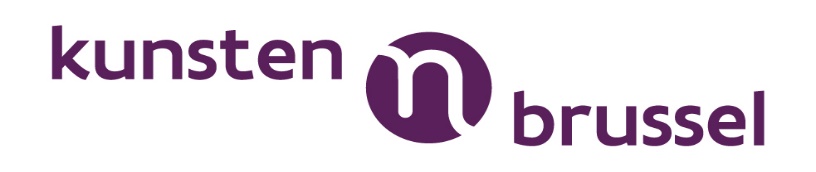 Kunstenaars in de klas: schooljaar 2021 - 2022
Kunstenaars in de klas: schooljaar 2021 - 2022
Kunstenaars in de klas: schooljaar 2021 - 2022
AANVRAGERIN SAMENWERKING MET BEDRAGAdam RussellGO! Kunsthumaniora Brussel€ 6.535Aika FurukawaMiddelbare Steinerschool Brussel€ 5.683Charel Pycke Sint-Lukas Kunsthumaniora Brussel€ 6.500Flavio Maciel De SouzaSint-Niklaas-Instituut Anderlecht€ 4.000Hadil Al-RamliGO! Atheneum Anderlecht€ 9.000Jeunes Boss Entertainment vzw – Michaël KashGO! Atheneum Unescoschool Koekelberg€ 9.000Kaaitheater vzw – Esther GouarnéMaria-Boodschaplyceum Brussel€ 4.000Leon vzw – Seppe BaeyensCardijnschool€ 9.860MUS-E Belgium vzwHoofdstedelijk Instituut Anneessens-Funck€ 9.000Passa Porta vzw – Arno BoeyAtheneum Brussel€ 9.835